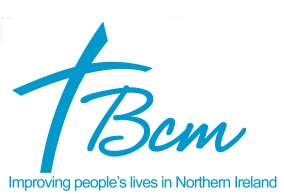 JOB DESCRIPTIONCAREER: 		Care Worker Level 2 – Casual/ReliefYOUR NEW PLACE OF WORK: Copelands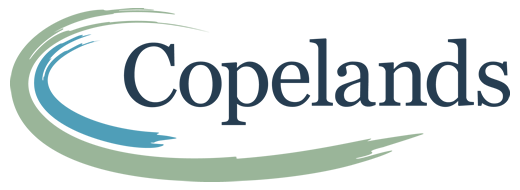 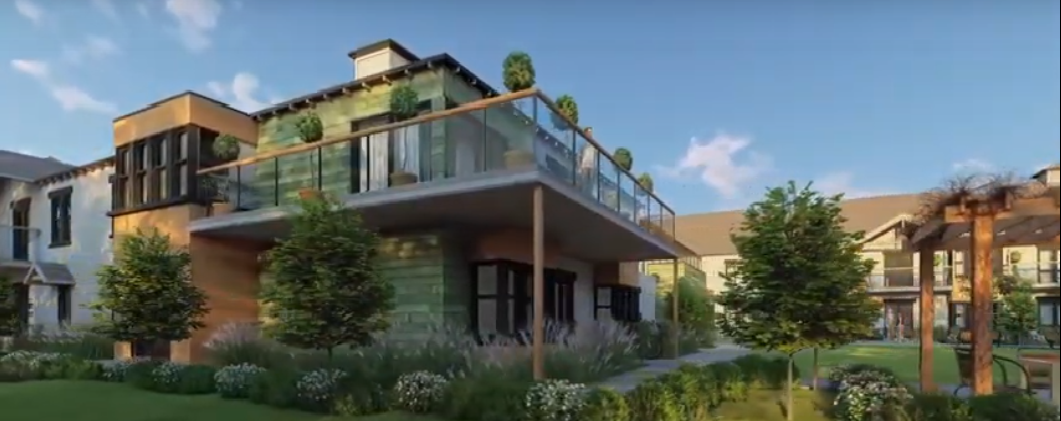 What is Copelands?You have applied to work as a Care Worker at Copelands. Copelands is Belfast Central Mission’s flagship project, providing market leading care for N. Ireland. It will encompass everything needed to create a genuine home from home where people can enjoy fulfilling and spontaneous lives. Our aim is to provide the best possible care to frail older people, including those living with dementia.The home will comprise of six households, each with 10 residents. Each household will have its own front door, kitchen and living area as well as access to a communal outdoor area. The home has been designed with the differing cognitive, social and physical abilities of the residents in mind. We will be promoting the use of familiar and recognisable surroundings and activities to stimulate residents’ deepest and earliest memories.  Visual clues throughout the design help residents with recollection to avoid confusion and increased anxiety. Additionally, it creates opportunities for staff and residents to interact more easily in activities of daily living.A new, bespoke care model “BUTTONS” has already been developed practicing person centred care and choice for residentsDementia Gold standard designExemplar building with spacious rooms and extensive communal spaceBeautiful coastal setting providing therapeutic environment for residentsSO, WHAT WILL YOU BE DOING? Reporting Structure: Reporting to the Registered Manager/ Team Leaders;You will ensure that the needs of the residents are paramount and deliver high standards of care.You will be helping to create a relaxed, homely, attractive and personal living environment.You will undertake the role of ‘Keyworker’ for a number of designated residents and compile and regularly review their Care Plan.You will help ensure that residents are given the opportunity to enhance their quality of life and that they retain their citizen rights.You will ensure that the residents are empowered to make choices in how they spend their day and are encouraged in the making of decisions which affect their lives.You will share in activities with the residents such as reading, writing, hobbies and recreation.You will maintain records as required by the Homes procedures.You will maintain confidentiality at all times.You will undertake training as necessary to meet the requirements of the post and to attend staff meetings and residents’ meetings as requested.You will observe Health and Safety Regulations and report any matters of concern to the Team Leader on duty.You will closely follow evacuation procedures in the case of a fire or other emergency.OUR RESIDENTSOur residents will have varying degrees of need: As a care worker You will assist residents who need help with dressing, undressing, bathing and the toilet, maintaining standards of hygiene appropriate to the Care of the Elderly.You will help residents with mobility problems and other physical disabilities and help in the use and care of aids and personal equipment.You will care for residents temporarily sick and needing, for example, bed nursing.You will carry out dining room duties, including the transportation of food to dining rooms, serving food and drinks to residents, setting tables and trays, washing-up, tidying and clearing the dining room and the preparation of breakfasts.You will assist with domestic duties when required for e.g. make beds, strip and change bed linen, sluicing, laundry, empty commodes etc.You will Support residents to take part in activitiesYou will Support residents to maintain links with the community and build new friendshipsWHAT WE NEEDThis is not a job for everyone, so we wish to recruit staff who have a genuine interest in this area of work and are keen to make a difference. Staff should be:CompassionateHave a high degree of empathyRespectful to everyoneHave a high degree of integrityResilient and able to cope with the many challenges which are presented.OUR VALUESWe expect that as a basis of performance for all staff, our values of Respect, Integrity. Excellence and a Person Centred Approach are evident in our interactions with each other as members of a wider staff team and with our residents at all times.PERSON SPECIFICATION – CARE WORKER LEVEL 2 GENERAL TERMS AND CONDITIONS		CriteriaEssentialDesirableEXPERIENCEAt least 1 years’ experience of working with older people in a residential or community settingQUALIFICATIONSQCF level 2 or equivalentMust complete if successfulGCSE English Language at Grade C or above (or equivalent)SKILLSAbility to use modern technology to maintain electronic recordsCommunicate effectively at all levelsAVAILABILITYBe flexible and prepared to work on an ad hoc basis including evenings and weekendsDuration:Permanent Casual/ReliefHours or work:As and when required Casual/ReliefSalary:£9.25 per hour- Day Shift£9.71 per hour- Night ShiftNISCC RegistrationAll Social Care Staff must acquire & retain (annually) registration with the Northern Ireland Social Care Council